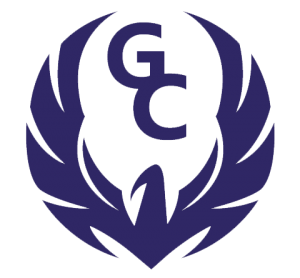 GLEN CAIRN SCHOOL COUNCIL MEETINGTuesday, November 8th, 2022 – 6:30p.m.  VirtualMinutes	AttendeesAngela Chaplin - Principal			Ryan Jaecques - Chair				Marielena DiBartolo -	Secretary		Paula Chang - Parent Attendee		Natalie Taite - Parent AttendeeWelcome and Call to Order					RyanApproval of Agenda 						All	Principal’s Report						AngelaBusy start to the year with lots of change with the reorganization, now settlingBudgetSitting in appropriate position for this time of yearMost fundraisers we do are small - ex. school clothing order (raises ~$200)Do have some monies set asideFirst goal being considered is to increase coding materialsHave a Tech Coach - comes weekly - have a group of students who will be working with him on an enhancement project; will also coach teachers on use of tech to enhance their classroom activitiesQuestion re: opportunity for other students as well?Tech coach will be present all year to expand opportunities throughout the school/student bodyStaffingHad 2 designated occasional teachers (DOTs) - 2 “substitute” teachers assigned to the school to fill gaps, and if not needed, then will be distributed to other schools - one has recently accepted a term position elsewhere, so position will be postedLibraryVirtual Scholastic Book Fair starts next weekFunds raised will go directly to library supportCurrent focus is on french books - low-vocabulary, high interestOne message has already been sent home, another will go out ~ Nov 15 with QR codeProgress ReportsWritten, will be reviewed by Principal and Vice Principal (acting) over next week, then will go out Nov 17parents will receive emailTerm 1 reports will come out FebruaryRemembrance DayM. Lajoie is leadingWill be an in-person assemblyAthleticsGirls and boys’ touch football had a successful season, lots of participationOpen Gym is ongoing - have students participating dailyCan find further information on website under Athletics tabClubsAlso ongoing - also can be found on websiteBook Club has startedSTEAM ClubMakerSpace and Art Club now combined~40 students participatingHeld in libraryVariety - 3D printer, crocheting, pencil sketching, LEGO building, etcPA DayLast FridayWent wellLearning and Wellness plans look different than pre-pandemic - used to have broad Board goals, then individual school goals based on that; now learning plan is Board-wide; will be developing school-specific wellness planCurrent goal is literacy - teachers are currently gathering reading level data for reportingDistributed a mental health checklist tool from School Mental Health Ontario, for teachers to reflect on their classroom environment, then will look at resources to support improvement in those areas - staff have requested the ability to provide opportunities for students to connect more with community members - Student Council is very active, and have been discussing our community, and their gaps in knowledge have become clear - when brought to staff, would like to put out a call to parent community, that if there are members that our willing to come in to talk with students to share their knowledge, they would like to open that opportunityQuestion re: how is wellness defined? What resources are available?Will create a specific goal - will start with a survey to students - often goal is similar year to year, given constant influx of new students for half the population each yearAngela Burns (Student Success) runs some groupsLink for SST is available to all students on Google Classroomwork closely with ROH and run a 2-year program with member which runs in alternate weeks - Early Intervention Program (EIP) - targeted and will ask specific students if they are interested, and also offer to whole student body - there is an intake process to ensure appropriate mixAlso work with Western Ottawa Resource Centre to facilitate onsite counselling to improves accessSchool Social Worker comes one half-day per week - students identified as struggling - will reach out to family to connect them with servicesQuestion: are students provided with any sort of skills resources/supports? Ex. a “one-pager” that lists resources that students can accessMs. Burns posts resources on Google Classroom - ex. Kids Help Phone, YSB text support; also posted on Info BoardsWill look at distributing list of resources to students and parentsCourtyard renovationOngoing discussion regarding courtyard improvements - planning and facilities have done a site visit to assessCUPE strikeHave had a number of phone calls from families wondering about impacts for our school - no impact, as does not involve OCDSBFundraisingStudent Council raised $540 from their Halloween activities - donated to Shepherd’s of Good Hope shelter, and a number of boxes of food items donated to Kanata Food CupboardIEPsHave been sent homeParent-Teacher InterviewsNov 24 and 25 - times will be distributedUsing an online booking serviceCan do in person, video or phoneInvitations will go home likely next weekAnyone who is progressing with difficulty, has already received a phone call, or will be this week, before progress reports go out - teachers will reach out to arrange these interviews; then there will be additional spots availablePD DayNov 25Hot lunchesPizza, Lunch Lady and FreshiiLikely Mon or Tues/Wed/ThurChairperson’s Report 						RyanTrusteeNew trustee Ayisha AzizOCDSB Family and Community Engagement DepartmentLooking for parent involvement for working groups to support School CouncilsIf interested, email Ryan; due Nov 21Committee of the WholeHas been some pushback on de-streamingGr 9 Math and English has had slow rollout; but now mandated as well as Science; lack of defined curricula for English and Math has been challengingMental Health Strategy CommitteeLooking for School Council arts reps to join an Arts Advisory CommitteeFinancial Report 						Ryan$75 in accountWill seek historic infoConsider ideas for this yearNew Business Alla) Meeting dates:Generally 2nd Tues of each monthProposal to defer Feb by one week, and cancel March - accepted		b) Council membershipOpen if anyone interested in a specified role on Council, or simply to attendSuggestion to send an email day of as reminderSuggestion to post link on school websiteTour de Table 							EveryoneEquity and Diversity - does the school have any identified gaps in staffing from equity-seeking groupsStaff mix does not fully represent student population, though does have broad representation from visible and “”non-visible equity-seeking/marginalized groups, including BIPOC, LGBTQ, JewishRepresentation considered in hiringAdjourn 							RyanNext meeting date – December 13, 2022Upcoming meeting dates:January 10, 2023	February 21, 2023 (one week later than usual because of Valentine’s Day)April 11, 2023 (Easter is April 7 to 10)May 9, 2023June 13, 2023 (Last day of school is June 29)